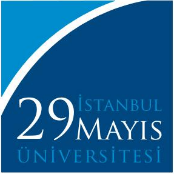 SINAV İTİRAZINI DEĞERLENDİRME VE ONAY FORMU(İkinci İtiraz)İSTANBUL 29 MAYIS ÜNİVERSİTESİEdebiyat Fakültesi DekanlığıÖğrencinin,Adı Soyadı	:Bölümü	:Numarası	:Cep Tel	:E-posta	:İtiraz Dilekçesi Tarihi	:İtiraz Edilen Sınav Notuna Ait Ders BilgileriSınav Türü:   	Ara Sınav		Yarıyıl Sonu		  Bütünleme  			Bu alan Komisyon tarafından doldurulacaktır.Dilekçenin Komisyona Verildiği Tarih: İnceleme Tarihi: …./…../…….Komisyon Üyeleri: (Unvan, Ad Soyadı) (dersin öğretim üyesi)…………… 		İmza(Unvan, Ad Soyadı) …………………				İmza(Unvan, Ad Soyadı) …………………				İmzaHerhangi bir maddi hata bulunamamıştır    Maddi hata vardır				Maddi hata var ise     	Eski Notu	Rakam ile 		  Yazı ile			Yeni Notu	Rakam ile		 Yazı ileÖnemli: Her iki durumda da dilekçeye sınav kâğıdının fotokopisi eklenmelidir. Maddi hata bulunması durumunda ek olarak vize sınav kâğıdı, ilan edilen notlar vs. üst yazı ile (maddi hatanın ayrıntısının yer aldığı) Dekanlığa sunulur.Yönetim Kurulu Tarihi ve Karar Numarası: Sonuç:   Maddi hata vardır        		 Maddi hata yoktur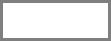 İnceleme sonucunda tespit edilen not     Rakam ile          Yazı ileDers KoduDers AdıSınav Tarihi